AVALDUS MTÜ YFU EESTI TOETAJALIIKMEKS ASTUMISEKS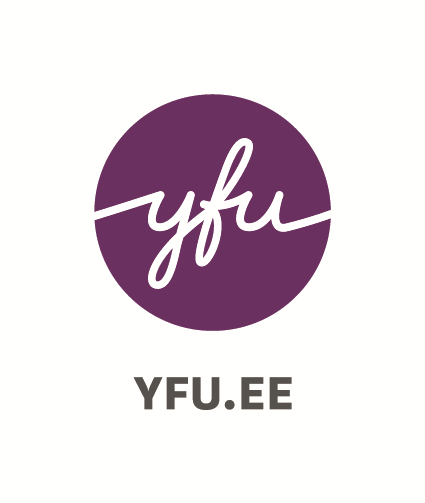 Mina, __________________________________________, taotlen selle avaldusega MTÜ YFU Eesti toetajaliikmeks saamist. Käesolevaga kinnitan, et tunnustan YFU Eesti põhikirja ja toetan YFU Eesti tegevust. Minu õigused ja kohustused on:osaleda vabatahtlikuna YFU haridusprogrammide töö korraldamises ning programmilistel  ja mitteprogrammilistel üritustel;kasutada YFU ürituste korraldamisel YFU kontorit ja tehnikat;esindada eelneval kokkuleppel YFU-t Eestis toimuvatel koolitustel, seminaridel, konverentsidel jms.;osaleda külalisena YFU Eesti juhatuse ja/või nõukogu koosolekutel ning üldkoosolekutel (kui need ei ole kuulutatud kinniseks); järgida YFU Eesti põhikirja, YFU rahvusvahelist põhistandardit nimetusega Basic Standard ja YFU organite otsuseid;pidada kinni YFU Eesti liikmetele kehtestatud ning vabatahtlikult võetud kohustustest organisatsiooni sees;võtta osa YFU Eesti tegemistest, olles sealhulgas kursis organisatsiooni igapäevatöö ja peamiste arengusuundadega;mitte kahjustada oma tegevusega YFU Eesti mainet ja suhtuda hoolikalt organisatsiooni varasse.ISIKUANDMED (palume täita trükitähtedega):Küsitud isikuandmed on vaid YFU Eesti organisatsiooni siseseks kasutuseks. Nende väljastamine kolmandatele isikutele on lubatud vaid isiku nõusolekul, mida YFU Eesti on vajadusel kohustatud küsima. Senine YFU kogemus (vahetusõpilane, vahetuspere liige, üritus vm) ja aasta:Olen nõus MTÜ YFU Eesti andmekaitse tingimustega (Lisa 1: YFU Eesti MTÜ andmekaitse teatis)Olen nõus MTÜ YFU Eesti konfidentsiaalsuslepingu tingimustega (Lisa 2: Konfidentsiaalsusleping)Olen nõus, et minu e-posti aadress lisatakse YFU Eesti postiloendisseLISA 1 - MTÜ YFU EESTI kokkuvõtlik andmekaitse teatisKäesolev andmekaitse teatis kehtib MTÜ YFU Eesti kohta.Isikuandmed:Omame Teie kui vabatahtliku kohta isikuandmeid, mille hulka kuuluvad nimi, telefon, elukoht, e-posti aadress, sünniaeg ja tegevuste ajalugu YFU organisatsioonis.Isikuandmete kasutamise eesmärk ja hoiustamine:Teie isikuandmed salvestatakse andmebaasi YFU Community Database kuni liikmestaatusest väljaastumiseni.Kõnealustele isikuandmetele on ligipääs YFU Eesti kontoritöötajatel ning kontaktandmeid võib vajadusel edastada ka teistele YFU vabatahtlikutele.Teie isikuandmeid kasutatakse selleks, et Teid teavitada YFU vabatahtlikele suunitletud üritustest, üleskutsetest, muudest YFU tegevustest ja YFU organisatsiooniga seotud uudistest.Teie õigused:Teil on õigus saada infot teie isikuandmete töötlemise kohta.Teil on õigus näha meie käsutuses olevaid andmeid Teie kohta ja nõuda andmete parandamist, pöördudes YFU poole meiliaadressil yfu@yfu.ee.Teil on õigus keelata edaspidine isikuandmete töötlemise ning õigus andmete kustutamisele.Teil on õigus andmete ülekandmisele.Tähtis teave:Teie isikuandmeid töödeldakse kooskõlas isikuandmete kaitse üldmäärusega.YFU Eesti täismahus andmekaitse põhimõtete kirjeldus on kättesaadav YFU Eesti koduleheküljel www.yfu.ee/andmekaitse Kontaktid:YFU Eesti MTÜ, Kevade 4a-1, Tallinn, tel: 56644978 e-post: yfu@yfu.ee_ _ _ _ _ _ _ _ _ _ _ _ _ _ _ _ _ _ _ _ _ _ _ _ _ _ _ _ _ _ _ _ _ _ _ _ _ _ _ _ _ _ _ _ _ _ _ _ _ _ _ _ _ _ _ _ _ _ _ _ _ LISA 2 - Konfidentsiaalsusleping Mittetulundusühing YFU Eesti, registrikood 80011526, aadress Kevade 4a-1, Tallinn 10137, keda esindab juhatuse esimees Anneli Võsandi, ning toetajaliikme avalduse allkirjastanu, kes tegutseb  vabatahtlikkuse alusel (edaspidi nimetatud Pool või Pooled), sõlmisid käesoleva lepingu (edaspidi Leping) alljärgnevas:1. LEPINGU OBJEKT1.1. Lepingu kohaselt kohustuvad Pooled tagama töödeldavate isikuandmete konfidentsiaalsuse.2. POOLTE KOHUSTUSED2.1. Pooled ja kõik Poolte alluvuses töötavad, sealhulgas vabatahtlikkuse alusel, isikud kohustuvad hoidma saladuses ning mitte edastama kolmandatele isikutele andmeid, mis on teatavaks saanud lepingulisi kohustusi täites või juhuslikult.2.2. Töödeldavaid isikuandmeid ei kasutata muuks kui tööülesannete täitmiseks.2.3. Pooled kohustuvad täitma Poolte poolt rakendatud organisatsioonilisi, füüsilisi ja infotehnilisi turvameetmeid töödeldavate isikuandmete kaitseks juhusliku või tahtliku volitamata muutmise, juhusliku hävimise, tahtliku hävitamise, õigustatud isikule andmete kättesaadavuse takistamise ning volitamata töötlemise eest.3. VASTUTUS3.1. Pool, kes rikub seadusest või lepingust tulenevaid isikuandmete töötlemise nõudeid, vastutab selle eest seaduses sätestatud korras.3.2. Pool kohustub kõikidest Lepinguga andmekaitsega seonduvatest õiguserikkumistest viivitamata teatama andmekaitse eest vastutavat isikut.4. VASTUTAVAD ISIKUD JA KONTAKTANDMED4.1. MTÜ YFU Eesti määrab vastutava isiku Lepingu täitmiseks. 4.2. MTÜ YFU Eesti andmekaitse eest vastutav isik on juhatuse esimees Anneli Võsandi, tel.+372 526 2973.Sünniaeg:Kodakondsus: Kodune aadress:Kontakttelefon:E-posti aadress:Muu kontakt:Koht ja kuupäev:Allkiri: Märge liikmeks vastuvõtmise kohta:Märge liikmeks vastuvõtmise kohta: